To be sold on AuctionsPlus Friday 31st July 2015A/c Hamblin Pty LtdMiddlemount C/QldWill offer by Proven AI Sires113   - F1 & F2 SHAGYU Steers, 16-22 mths120  -  F2 to PB WAGYU Steers  16-22 mthsPlease see pre-auction details for Eastern States Cattle Sale, 31st July 2015 to view more details and videos of CattlePlease ContactMatt Beard0428 765 687113   - F1 & F2 SHAGYU Steers, 16-22 mths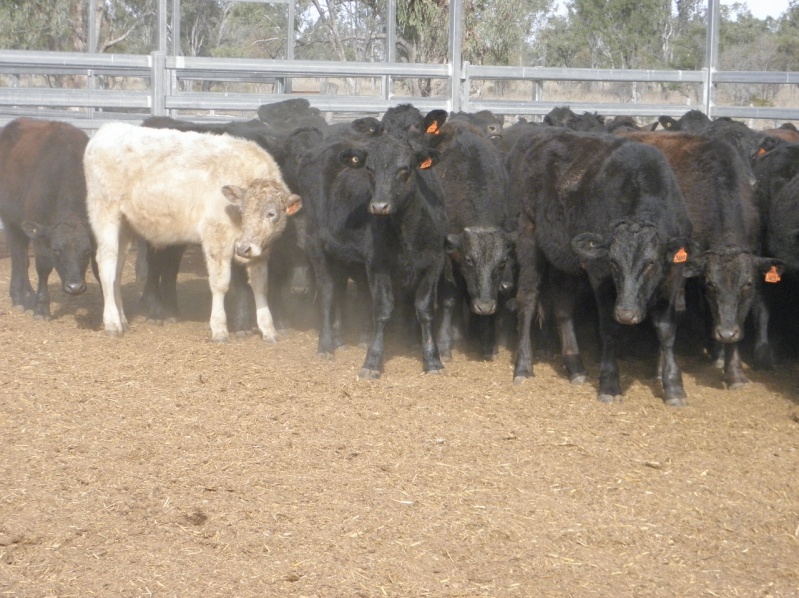 